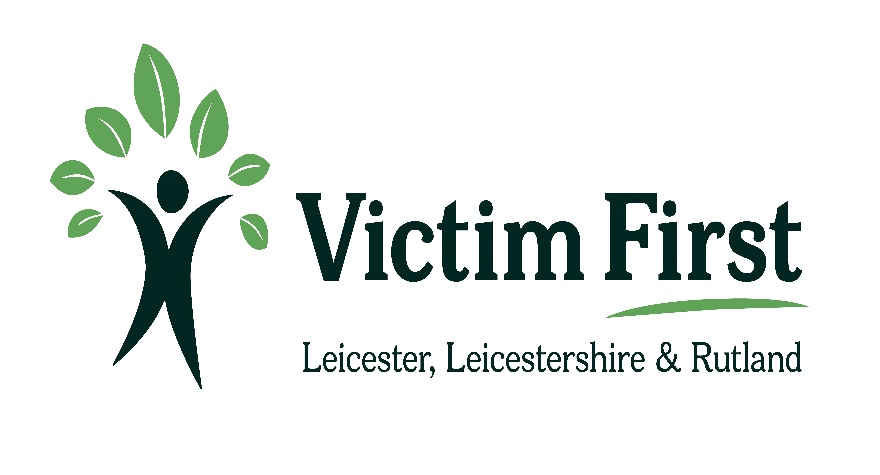 Annual ReportYear 4: 1st October 2018 – 30th September 2019Manjeeta SunnarHead of Service – Victim First December 2019Introduction and SummaryThis Annual Report is split into two main sections: the first section provides a breakdown of the referrals we received throughout this fourth year of service delivery.  Then, rather than providing a narrative, it was considered more useful to use the second part of the report to compare like for like between the four years in chart format to better illustrate similarities and differences.Overall, we received 870 more referrals this year compared to last year (15,277 vs 14,407). Reported crime and subsequent referrals by Leicestershire Police still make up the vast majority of our referrals, even though the number of referrals have slightly dropped (12309 vs 12,842). Self- Referrals have increased by 69 compared to last year (313 vs 244). Third party referrals more than doubled compared to last year (2,655 vs 1,321). Similar to last year, for referrals in, we saw numbers start relatively high in October and November, before dropping off in December. However, in comparison to last year, the number of referrals remain at the lower level until March (last year it wasn’t until May that number of referrals increased). From March, numbers picked back up and continued to continue until June when numbers dropped and remained at a relatively constant level through until September. Numbers of victims accepting Enhanced Support declined in November and then increased slightly in December, for numbers to then decline between January and February. In March the numbers of victims accepting enhanced support increased again in March and then declined between April and May before steadily increasing from May until July. The numbers then slightly decreased from August to September.  Whilst patterns for crime types and the demographics of our service users remained similar to last year, we did see an increase in Criminal Damage, Harassment and Public Orders. We also saw an increase in victims under the age of 13. We supported 60 children under the age of 13, compared to 9 last year. We also saw a reduction in service users who identify as gay (5 vs 20). Although it is evident from the charts that there has been an increase in service users accessing support for longer periods of time, we have also seen an increase in a lot more service users being support between 1-2 days compared to last year. Action Plan (2018 - 2019) Picking up on the themes that had emerged throughout our third year of service delivery and also our new model, the following action areas were set as priorities for Victim First over the last year:  Further strengthen our relationship with Police within different localities and increase their awareness of Victim First and the referral process. We have based ourselves within different police stations across LLR. We have continued to deliver briefings with a number of new and existing officers. We have held 7 open day sessions at majority of the police stations across LLR to raise awareness of Victim First, encourage VCOP compliance and increase the number of referrals. Build on our service user participation and ensure that it is meaningful through the re-development of our Customer Satisfaction Survey and our Service User Development Group. With support from our service users, we have re-designed our customer satisfaction survey by reducing the number of questions and asking more quality questions around the service provided by Victim First. This has helped increase the number of responses for the survey. We continue to hold our Service User Development Groups through the form of Community Café or Workshops (for the website and our Children and Young People Sessions). Our aim is to hold each of these at least once a quarter for the next year. Continue to increase Community Engagement, with more focus on local events to engage demographic groups that we might not be reaching out to as much. This is our first year scattered across LLR to ensure we have a visual presence across our community and we increase community engagement. We have done this through attending local events such as; attending various workshops to strengthen our knowledge in lead areas, attending events such as coffee mornings alongside police colleagues to reach out to certain demographic groups, we have delivered numerous briefings to partner organisations and police colleagues, we have established and held surgeries at the University of Leicester, Loughborough University, the Loughborough Wellbeing Café and other one-off surgeries at different services. On top of this, we share updates on Victim First through quarterly newsletters to ensure we are engaging with stakeholders, and have a heavy presence on social media and our website. Build our volunteer workforce. We have built our volunteer workforce by welcoming three support volunteers to provide step-down support to service users. We also worked closely with the Police SPOC within the OPCC to work with Police Volunteers to communicate with police officers who failed to respond to Victim First emails around certain cases. We will continue to build on our volunteer workforce by recruiting new support volunteers in the New Year. Continue to explore methods for increasing service user take up of RJ. We have seen a decline in RJ referrals compared to last year (53 vs 153). To help increase numbers of RJ referrals made to our Specialist Restorative Justice Case, we have set a target for each Caseworker to make 2 referral per month as of August 2019. The Specialist RJ Caseworker and Deputy Head of Service have worked closely with SPOCs within Leicestershire Police, CRC and Witness Care Unit to establish referral pathways. Develop our CYP provision. Our Specialist Children and Young People Caseworker has developed a number of interactive materials and tools to engage with young service users. Compared to last year, we have supported more children and young people (135 vs 112). The biggest difference we have seen is in the number of service users under the age of 13 who have accessed the Victim First service (60 vs 9). Re-design and improve the Victim First website. In May 2019, we launched our new website which also includes a webchat function. Alongside this, we also introduced our new logo too. We worked with colleagues across Victim First, Catch22, the OPCC and our various partners in our Victim First Champion’s Meeting, as well as consulting with service users in the Victim First Community Café and interactive workshops. Action Plan (2019 – 2020)Picking up on the themes that had emerged throughout our fourth year of service delivery and also our new model, we are setting the following action areas as priorities for Victim First over the forthcoming year:  Continue to explore methods for increasing service user take up of RJContinue to develop our CYP provisionContinue to increase Community Engagement, with more focus on local events to engage demographic groups that we might not be reaching out too Build on our service user participation and ensure that it is meaningful through the re-development of our Service User Development Group as well as looking at different ways to collate feedback Ensure we maintain a presence in local community organisations and police stations to do some joint up work Performance Headlines3. Referral Source Referral Sources for Closed Cases Referral Source for Closed Cases that received Enhanced Support 4. Crime Types This table shows a breakdown of the cases Victim First closed between October 2018 and September 2019, and how many of these cases received enhanced support, classified by ‘Occurrence Type’. This table does not illustrate which occurrence types are included in each crime type. Please see monthly reports for this information. 5. Repeat Victims This chart shows the number of victims, from the cases Victim First closed between October 2018 and September 2019, who were repeat victims of any other or the same crime. 6. Demographics The following charts break down the demographic spread of cases closed by Victim First between October 2018 and September 2019. Gender Age EthnicityDisabilities ReligionSexual OrientationCommunication Needs Gender Reassignment Marriage Civil Partnership 7. Geographic Areas 8. Identified Needs The following charts show the need levels identified at the start, review and end stage of support, in relation to each of the areas of the Needs Assessment. These charts reflect cases that had been closed October 2018 and September 2019 and received enhanced support. Personal Safety Mental and Physical Health Shelter and Accommodation Drugs, Alcohol and Other Harmful Behaviours Family Education and Employment Finance and Benefits Outlook Attitudes and Beliefs Social Interactions Any Other Issues 9. Support Provided for Closed Cases that Received Enhanced Support The following charts illustrate the specific action taken by caseworkers to address the needs. 10. Length of Support This chart illustrates the length of support provided to service users who received enhanced support, and whose cases were then closed between October 2018 and September 2019 11. Line Graphs – Trends Occurrence Type Closed Received Enhanced Support CYP ClosedCYP EnhancedAction Fraud NFIB 2022811Action Fraud – Officer Staff Generated 9310ASB Priority 1223920Assault ABH 385740141227Assault GBH 44068356Burglary Non Dwelling 621521Burglary of Dwelling 1549212209Court Order 2100Crime Miscellaneous 20425244Criminal Damage1332157178Criminal Damage – Arson 42510Domestic Incident1899285Drug Possession1100Drugs Supply and Production6010First Harassment 2000Firearms Possession7100Fraud 321000Harassment 1421236847Hate Incident24710Homicide 7310Non Recordable Miscellaneous 5300Property Lost1000Public Order 8721016313Robbery 344351016RTC Fatal1100RTC Serious 4010RTC Life Changing1000RTC Slight 298720Safeguarding – Adult 5000Safeguarding – Child 2020Sexual Offence Other 4569414518Sexual Offence – Rape 42719615Theft 93187543Threats to Life 601321Traffic Offences 5010Vehicle Crime 6214042Weapons Possession 19130Unknown 26500AreaClosed CasesClosed and received enhanced supportCentral Leicester (Castle)49947Central Leicester (City Centre)19134Central Leicester (Clarendon)353Central Leicester (Cultural Quarter)322Central Leicester (DMU)114Central Leicester (Riverside)622Central Leicester (University of Leicester)40Central Leicester (Other)10923Charnwood (Charnwood East)13119Charnwood (Anstey)6111Charnwood (Birstall)7614Charnwood (Charnwood North)13718Charnwood (West)326Charnwood (Loughborough Central)24625Charnwood (Loughborough East)657Charnwood (Loughborough South)14928Charnwood (Loughborough University)71Charnwood (Mountsorrel)8311Charnwood (Shepshed Loughborough West)13022Charnwood (Other)969127East Leicester (Belgrave North)22729East Leicester (Belgrave South)498East Leicester (Coleman)985East Leicester (Evington)34240East Leicester (Humberstone)34346East Leicester (Northfields, Tailby, Morton)256East Leicester (Rushey Mead)27618East Leicester (Spinney Hills)23728East Leicester (Stoneygate)27835East Leicester (Thurncourt)17218East Leicester (Other)319Eastern Counties (Broughton Astley & Walton)4512Eastern Counties (Harborough & Bowdens)11213Eastern Counties (Harborough North)28143Eastern Counties (Lutterworth)11921Eastern Counties (Melton Rural North)12417Eastern Counties (Melton Rural South)323Eastern Counties (Melton Town Centre)4712Eastern Counties (Melton Town North)9115Easter Counties (Melton Town South)454Eastern Counties(Oakham Town & Barleythorpe)10220Eastern Counties Rutland North369Eastern Counties Rutland South111Eastern Counties (Uppingham)1051Eastern Counties (Other)8418Hinckley and Blaby (Blaby, Whetstone, Glen Parva & Cosby)39337Hinckley & Blaby (Bosworth, Ratby, Groby, Markfield & Stanton18129Hinckley & Blaby Burbage859Hinckley & Blaby (Countesthorpe, Foston & Kilby)293Hinckley & Blaby (Earl Shilton & Barwell)16315Hinckley & Blaby (Enderby, Narborough, Littlethorpe & Fosse Park6711Hinckley & Blaby (Fosse Villages)163                                                      Hinckley & Blaby (Greater Hinckley)18717Hinckley & Blaby (Hinckley Town Centre)485Hinckley & Blaby (Leicester Forest East, Kirby Muxloe & Glenfield)311Hinckley & Blaby (Thorpe Astley & Braunstone Town)338Hinckley & Blaby (Other)25636Hinckley & Bosworth22131North West (Ashby)936North West (Bardon Hill)303North West (Coalville Town)23633North West (East Midlands Airport)20North West (Forest)30North West (Valley)384North West (Other)52258South Leicester(Other) 8010South Leicester (Aylestone)20542South Leicester (Eyres Monsell)30842South Leicester (Freeman)17718South Leicester (Knighton)16631South Leicester (Oadby)31160South Leicester (South Wigston)10719South Leicester (Wigston)18422West Leicester NPA (Abbey)33534West Leicester NPA (Beaumont Leys)36054West Leicester NPA (Braunstone Park & Rowley Fields)38045West Leicester NPA (Fosse)28129West Leicester NPA (New Parks)38143West Leicester NPA (Westcotes)3232West Leicester NPA (Other)11422Other than Leicester35026Unknown84237Central Leicester NPA 943116Charnwood NPA 2086299East Leicester NPA 2098242Eastern Counties NPA 1153188Hinckley and Blaby NPA1710195North West Leicester NPA 924104South Leicester NPA 1538244West Leicester NPA 1944259LEICESTER CITY 5820732LEICESTERSHIRE 6576915OTHER THAN LEICESTER35026UNKOWN84237